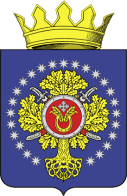 УРЮПИНСКИЙ МУНИЦИПАЛЬНЫЙ РАЙОНВОЛГОГРАДСКОЙ ОБЛАСТИУРЮПИНСКАЯ  РАЙОННАЯ  ДУМАР  Е  Ш  Е  Н  И  Е 24 апреля 2017  года	                 № 36/281  О деятельности Контрольно-счетной палаты Урюпинского муниципального района за 2016 год        Рассмотрев отчет о деятельности Контрольно-счетной палаты Урюпинского муниципального района отчет за 2016 год, Урюпинская районная Дума РЕШИЛА:         1. Утвердить отчет о деятельности Контрольно-счетной палаты Урюпинского муниципального района за 2016 год (прилагается).        2. Председателю Контрольно-счетной палаты Урюпинского муници-пального района опубликовать отчет о деятельности Контрольно-счетной палаты за 2016 год в информационном бюллетене администрации Урюпинского муниципального района «Районные ведомости» и разместить в сети Интернет в установленном порядке.        3. Настоящее решение вступает в силу с момента его принятия.             Председатель                                                    Урюпинской районной Думы                                                   Т.Е. Матыкина                                                                                                      Утвержден  решением                                                                                                       Урюпинской  районной  Думы                                                                                                      от 24 апреля 2017 года № 36/281ОтчЁто деятельности Контрольно-счётной палаты Урюпинского муниципального района за  2016 год        Деятельность Контрольно-счётной палаты Урюпинского муниципального района за  2016 год  осуществлялась  в соответствии с требованиями бюджетного законодательства, Федерального закона от 06 октября 2011 года № 6-ФЗ «Об общих принципах организации и деятельности контрольно-счетных органов субъектов Российской Федерации и муниципальных образований», Положения о бюджетном процессе в Урюпинском муниципальном районе, Положения о Контрольно-счётной палате  Урюпинского  муниципального района, плана работы КСП на 2016 год.        В 2016 году заключено 25 соглашений между Урюпинской районной Думой и представительными органами сельских поселений Урюпинского муниципального района о передаче Контрольно-счетной палате Урюпинского муниципального района полномочий контрольно-счетных органов поселений по осуществлению внешнего муниципального финансового контроля (решение Урюпинской районной Думы от 5 февраля 2016 года № 21/147). На основании заключенных соглашений администрациями сельских поселений Урюпинского муниципального района перечислено на содержание Контрольно-счетной палаты Урюпинского муниципального района 585,2   тыс. руб., кассовые расходы за 2016 год составили 577,6 тыс. рублей, остаток на 01.01.2016 года составил 8,5 тыс. руб., остаток средств  на 01.01.2017 года – 7,6 тыс. руб. Остатки  неиспользованных средств на 1января 2016 года и на 1 января 2017 года в сумме 16,113 тыс. руб. перечислены финансовым отделом администрации Урюпинского муниципального района по сельским поселениям Урюпинского муниципального района.         Внешний муниципальный финансовый контроль осуществляется Контрольно-счетной палатой в форме контрольных или экспертно-аналитических мероприятий. За 2016год Контрольно-счетной палатой Урюпинского муниципального района проведено 32 контрольных мероприятия, по 29 объектам, в т.ч.:        - 28 мероприятий в соответствии с планом работы Контрольно-счетной палаты Урюпинского муниципального района,         - 2 мероприятия по инициативе Контрольно-счетной палаты Волгоградской области, в т.ч.:        1) проверка целевого использования средств федеральной субсидии на проведение мероприятий государственной программы РФ «Доступная среда». Объект проверки: МБОУ Петровская сош;        2) проверка целевого и эффективного использования средств областного бюджета в 2015 году и за 9 месяцев 2016 года на организацию отдыха и оздоровления детей в Урюпинском муниципальном районе Волгоградской области;        - 2 совместно с Урюпинской межрайонной прокуратурой, в т.ч.:        1) об использовании средств дорожного фонда Добринского сельского поселения Урюпинского муниципального района;        2) об использовании средств Добринского сельского поселения Урюпинского муниципального района.        По результатам  проведенных  проверок составлено: 30 актов, проведено 27  экспертных заключения, в том числе:        - 26 на отчеты об исполнении бюджетов главных администраторов бюджетных средств за 2015 год;        -  экспертное заключение к проекту решения Урюпинской районной Думы «О бюджете Урюпинского муниципального района на 2017 год и на плановый период 2018 и 2019 годов».        По результатам экспертно-аналитической деятельности Контрольно-счетной палатой направлено 30 представлений. По направленным представлениям внесено 157 предложений, реализовано 97. По состоянию на 01.01.2017 года снято с контроля 22 представления.        По результатам контрольных проверок выявлено нарушений на сумму 3636,5 тыс. руб., в т.ч.:        по сельским поселениям Урюпинского муниципального района:        1. Акчернское сельское поселение        Бюджет поселения исполнен по доходам в сумме 7358,3 тыс. руб., по расходам 7196,3 тыс. руб., профицит составил 162,0 тыс. руб. Установлено 8 нарушений на сумму 14,0 тыс. руб. Устранено 6 нарушений на сумму 13,4 тыс. руб.        2. Беспаловское сельское поселение        Бюджет поселения исполнен по доходам в сумме 5997,8 тыс. руб., по расходам 5650,9 тыс. руб., профицит составил 346,9 тыс. руб. Установлено 2 нарушения на сумму 5,6 тыс. руб. Устранено нарушений на сумму 5,6 тыс. руб.        3. Бесплемяновское сельское поселение        Бюджет поселения исполнен по доходам в сумме 4261,99 тыс. руб., по расходам 4712,22 тыс. руб., дефицит составил 450,22 тыс. руб. Установлено 2 нарушения на сумму 16,6 тыс. руб. Устранено нарушений на сумму 16,6 тыс. руб.        4. Большинское сельское поселение        Бюджет поселения исполнен по доходам в сумме 5159,53 тыс. руб., по расходам 5359,0 тыс. руб., дефицит составил 199,47 тыс. руб. Установлено 4 нарушения, устранено 3.        5. Бубновское сельское поселение        Бюджет поселения исполнен по доходам в сумме 12618,0 тыс. руб., по расходам 13755,1 тыс. руб., дефицит составил 1137,1 тыс. руб. Установлено 9 нарушений на сумму 9,5 тыс. руб. Устранено 7 нарушений на сумму 9,5 тыс. руб.        6. Верхнебезымяновское сельское поселение        Бюджет поселения исполнен по доходам в сумме 7183,26 тыс. руб., по расходам 6931,61 тыс. руб., профицит составил 251,65 тыс. руб. Установлено 2 нарушения на сумму 14,1 тыс. руб. Устранено 1 нарушение на сумму 14,1 тыс. руб.        7. Верхнесоинское сельское поселение        Бюджет поселения исполнен по доходам в сумме 4036,8 тыс. руб., по расходам 3925,4 тыс. руб., профицит составил 111,4 тыс. руб. Установлено 7 нарушений на сумму 17,3 тыс. руб. Устранено 6 нарушений на сумму 17,3 тыс. руб.        8. Вихлянцевское сельское поселение        Бюджет поселения исполнен по доходам в сумме 3586,5 тыс. руб., по расходам 3517,1 тыс. руб., профицит составил 69,4 тыс. руб. Установлено 5 нарушений на сумму 5,7 тыс. руб. Устранено 4 нарушения на сумму 2,1 тыс. руб.        9. Вишняковское сельское поселение        Бюджет поселения исполнен по доходам в сумме 5011,82 тыс. руб., по расходам 4117,36 тыс. руб., профицит составил 894,46 тыс. руб. Установлено 5 нарушений на сумму 63,2 тыс. руб. Устранено 4 нарушения на сумму 8,3 тыс. руб.        10. Добринское сельское поселение        Бюджет поселения исполнен по доходам в сумме 10865,2 тыс. руб., по расходам 10509,6 тыс. руб., профицит составил 355,6 тыс. руб. Установлено 9 нарушений на сумму 89,5 тыс. руб. Устранено 5 нарушений на сумму 35,7 тыс. руб.        11. Дубовское сельское поселение   Бюджет поселения исполнен по доходам в сумме 11740,48 тыс. руб., по расходам 11274,63 тыс. руб., профицит составил 465,85 тыс. руб.  Установлено 14 нарушений на сумму 266,8 тыс. руб. Устранено 12 нарушений на сумму 249,1 тыс. руб.        12. Дьяконовское сельское поселение        Бюджет поселения исполнен по доходам в сумме 6602,0 тыс. руб., по расходам 4769,3тыс. руб., профицит составил 1832,7 тыс. руб. Установлено 4 нарушения на сумму 9,4 тыс. руб. Устранено 3 нарушения на сумму 9,4 тыс. руб.        13. Забурдяевское сельское поселение        Бюджет поселения исполнен по доходам в сумме 5962,2 тыс. руб., по расходам 3840,3 тыс. руб., профицит составил 2121,9 тыс. руб. Установлено 4 нарушения на сумму 13,8 тыс. руб., Устранено 2 нарушения на сумму 13,8 тыс. руб.        14. Искринское сельское поселение        Бюджет поселения исполнен по доходам в сумме 17231,5 тыс. руб., по расходам 17157,0 тыс. руб., профицит составил 74,45 тыс. руб. Установлено 7 нарушений на сумму 126,4 тыс. руб. Устранено 5 нарушений на сумму 114,7 тыс. руб.        15. Котовское сельское поселение        Бюджет поселения исполнен по доходам в сумме 5906,0 тыс. руб., по расходам 6494,9 тыс. руб., дефицит составил 588,9 тыс. руб. Установлено 14 нарушений на сумму 179,7 тыс. руб. Устранено 12 нарушений на сумму 103,9 тыс. руб.        16. Краснянское сельское поселение   Бюджет поселения исполнен по доходам в сумме 6152,89 тыс. руб., по расходам 6421,27 тыс. руб., дефицит составил 268,38 тыс. руб. Установлено 3 нарушения на сумму 0,2 тыс. руб. Нарушения устранены.        17. Креповское сельское поселение        Бюджет поселения исполнен по доходам в сумме 6194,69 тыс. руб., по расходам 5532,77 тыс. руб., профицит составил 661,92 тыс. руб. Установлено 2 нарушения на сумму 1,0 тыс. руб. Устранено нарушений на сумму 1,0 тыс. руб.        18. Лощиновское сельское поселение        Бюджет поселения исполнен по доходам в сумме 4147,0 тыс. руб., по расходам 4068,79 тыс. руб., профицит составил 78,31 тыс. руб. Установлено 2 нарушения на сумму 0,02 тыс. руб. Устранено 1нарушение на сумму 0,02 тыс. руб.        19. Михайловское сельское поселение        Бюджет поселения исполнен по доходам в сумме 8099,00 тыс. руб., по расходам 8211,3 тыс. руб., дефицит составил 112,3 тыс. руб. Установлено 2 нарушения на сумму 50,0 тыс. руб.         20. Окладненское сельское поселение   Бюджет поселения исполнен по доходам в сумме 7751,0 тыс. руб., по расходам 8134,8 тыс. руб., дефицит составил 383,8 тыс. руб. Установлено 11 нарушений на сумму 57,9 тыс. руб. Устранено 9 нарушений на сумму 34,9 тыс. руб.        21. Ольшанское сельское поселение   Бюджет поселения исполнен по доходам в сумме 12503,6 тыс. руб., по расходам 15191,8 тыс. руб., дефицит составил 2688,2 тыс. руб. Установлено 2 нарушения.        22. Петровское сельское поселение        Бюджет поселения исполнен по доходам в сумме 15263,3 тыс. руб., по расходам  14790,8 тыс. руб., профицит составил 472,2 тыс. руб. Установлено 5 нарушений на сумму 263,3 тыс. руб. Устранено 4 нарушения на сумму 73,4 тыс. руб.        23. Россошинское сельское поселение        Бюджет поселения исполнен по доходам в сумме 9892,6 тыс. руб., по расходам 10055,4 тыс. руб., дефицит составил 162,4 тыс. руб. Установлено 2 нарушения на сумму 1,9 тыс. руб.  Устранено 2 нарушения на сумму 1,9 тыс. руб.        24. Салтынское сельское поселение        Бюджет поселения исполнен по доходам в сумме 11957,3 тыс. руб., по расходам  11873,8 тыс. руб., профицит составил 83,5 тыс. руб. Установлено 6 нарушений на сумму 10,9 тыс. руб. Устранено 4 нарушения.        25. Хоперопионерское сельское поселение        Бюджет поселения исполнен по доходам в сумме 7467,0 тыс. руб., по расходам  6364,8 тыс. руб., профицит составил 1102,2 тыс. руб. Установлено 8 нарушений на сумму 220,8 тыс. руб. Устранено 5 нарушений на сумму 11,4 тыс. руб.        При проверке сельских поселений установлены типичные нарушения:        1. В нарушение ч. 3 ст. 184.1 БК РФ, ст. 23 Закона Волгоградской области от 07.12.2015года № 206-ОД «Об областном бюджете на 2016 год и на плановый период 2017 и 2018 годов», в решениях  о  бюджете сельских поселений  на 2015 год и на период до 2017года не установлены:        - главные администраторы  доходов и основные характеристики бюджета:        - 000 1 03 02000 01 0000 000 «Акцизы по подакцизным товарам (продукции), производимым на территории РФ»;        - перечень главных администраторов  доходов;        - перечень главных администраторов  источников финансирования дефицита бюджета;        - источники финансирования дефицита бюджета на очередной финансовый год;        - предельная штатная численность муниципальных служащих.        2. Администрации сельских поселений нарушили ч. 4 ст. 15 Федерального Закона 131-ФЗ от 6 октября 2003 года «Об общих принципах организации местного самоуправления в Российской Федерации» и не предоставили из бюджетов поселений в бюджет Урюпинского муниципального района:        - субвенцию на утверждение генеральных планов поселения, правил землепользования и застройки;        - создание условий для организации жителей поселения услугами  библиотечного обслуживания населения (в части начисления заработной платы работникам).        3. В нарушение «Указаний о порядке применения бюджетной классификации РФ», утвержденных Приказом Минфина РФ от 01.07.2013 г. № 65-н выявлено неверное применение кодов бюджетной классификации.        4. В нарушение п. 11.1 Приказа Минфина от 28.12.2010 года № 191н «Об утверждении Инструкции о порядке составления и представления годовой, квартальной и месячной отчетности об исполнении бюджетов бюджетной системы Российской Федерации» в представленной бюджетной отчетности отсутствуют сведения  по разделам к пояснительной записке.        5. В нарушение п. 7 Минфина РФ от 28.12.2010 года № 191-н  данные главной книги сельских поселений за 2015 год не соответствуют данным годового отчета сельских поселений.        6. В нарушение ч. 6 ст. 52 Федерального закона от 06.10.2003 г. № 131-ФЗ ежеквартальные сведения о ходе исполнения бюджета и о численности муниципальных служащих сельских поселений, работников муниципальных учреждений с указанием фактических затрат на их денежное содержание  официально не опубликовывались и не обнародовались.           7. В нарушение ч. 2 ст. 179 БК РФ объем бюджетных ассигнований на финансовое обеспечение реализации муниципальный целевых программ не соответствует нормативным правовым актам сельских поселений.        8. В нарушение ч. 3 ст. 179 БК РФ по муниципальным целевым программам не проведена оценка эффективности их реализации.        9. В нарушение ст. 133 Трудового кодекса РФ выплата заработной платы работникам производилась ниже минимального размера оплаты труда, установленного Федеральным законом «О минимальном размере оплаты труда» от 19.06.2000 г. № 82-ФЗ.         10. В нарушение ч. 2 ст. 87 БК РФ в реестре расходных обязательств  не указан полный перечень законов, иных нормативных правовых актов, муниципальных правовых актов, обусловливающих публичные нормативные обязательства и (или) правовые основания для иных расходных обязательств с указанием соответствующих положений (статей, частей, пунктов, подпунктов, абзацев) законов и иных нормативных правовых актов.        11. В нарушении п. 1 ч. 2 ст. 28 Федерального закона от 24.07.2009 г.                № 212-ФЗ «О страховых взносах в Пенсионный фонд РФ, фонд социального страхования РФ, Федеральный фонд обязательного медицинского страхования» по сельским поселениям своевременно не произведена уплата страховых взносов.        12. В нарушении ст. 47 БК РФ в решениях Совета депутатов поселений Урюпинского муниципального района к собственным доходам отнесены только налоговые и неналоговые доходы.        13. В нарушении пп. «б» п. 3.27 Приказа Минфина России от                  29.08.2014 г. N 89н «О внесении изменений в приказ Министерства финансов Российской Федерации от 1 декабря . N 157н «Об утверждении Единого плана счетов бухгалтерского учета для органов государственной власти (государственных органов), органов местного самоуправления, органов управления государственными внебюджетными фондами, государственных академий наук, государственных (муниципальных) учреждений и Инструкции по его применению», абз. 1, 2 Методических рекомендаций по переходу на новые положения Инструкции по применению Единого плана счетов бухгалтерского учета для органов государственной власти (государственных органов), органов местного самоуправления, органов управления государственными внебюджетными фондами, государственных академий наук, государственных (муниципальных) учреждений, утвержденные Приказом Министерства Финансов Российской Федерации от 29 августа . N 89н, направленных Письмом Минфина России от 19.12.2014 N 02-07-07/66918, абз. 2 п. 71 Инструкции N 157н (в новой редакции) земельные участки, расположенные под объектами недвижимости не приняты к учету по кадастровой стоимости и не отражены на счете  103 11 000 «Земля - недвижимое имущество учреждения» по состоянию на 01.01.2015 года.         14. При расчете отпускных установлены нарушения Постановления Правительства РФ от 24.12.2007 года № 922 «Об особенностях порядка исчисления средней заработной платы».        15. В нарушении ч. 6 ст. 226 Налогового Кодекса Российской Федерации администрации сельских поселений не перечислили исчисленный и удержанный подоходный налог не позднее дня, следующего за днем выплаты налогоплательщику дохода, в результате образовалось кредиторская задолженность.        16. В нарушении ст. 32 БК РФ доходы от реализации иного имущества, находящегося в собственности поселений (за исключением имущества муниципальных бюджетных и автономных учреждений, а также имущества муниципальных унитарных предприятий, в том числе казенных), в части реализации материальных запасов по указанному имуществу не отражены в бюджетах сельских поселений.        17. В нарушение п. 1 ст. 127 ТК при увольнении работникам не выплачивалась денежная компенсация за неиспользованный отпуск.        18. В нарушении п. 3, постановления администрации Волгоградской области от 23.01.2015 года № 4-п «Об установлении нормативов формирования расходов на содержание органов местного самоуправления муниципальных образований Волгоградской области и нормативов формирования расходов на оплату труда депутатов, выборных должностных лиц местного самоуправления и муниципальных служащих муниципальных образований Волгоградской области на 2015 год» администрации сельских поселений превысили норматив формирования расходов на содержание органов местного самоуправления.        26. Администрация Урюпинского муниципального района        Бюджет района исполнен по доходам в сумме 397123,2 тыс. руб., по расходам  414458,5 тыс. руб., дефицит составил 17335,3 тыс. руб. Установлено 7 нарушений на сумму 1937,1 тыс. руб., в т.ч.:         - Нарушена часть 4 ст.15 Федерального закона от 06.10.2003 г. № 131-ФЗ «Об общих принципах организации местного самоуправления в Российской Федерации» и заключенных соглашений на сумму 181,1 тыс. руб.;        - При проверке оплаты труда выборных должностных лиц, муниципальных служащих, немуниципальных служащих органов местного самоуправления Урюпинского муниципального района установлено нарушений на сумму 4,3 тыс. руб.;        - Нарушен п. 5 ст. 242 Бюджетного кодекса РФ, п. 10 Порядка предоставления иных межбюджетных трансфертов постановления администрации Волгоградской области от 19.10.2015 г. № 624-п «О выделении средств из резервного фонда администрации Волгоградской области  комитету по обеспечению безопасности жизнедеятельности населения Волгоградской области для предоставления иных межбюджетных трансфертов бюджетам муниципальных районов и городских округов Волгоградской области»  на сумму 0,02 тыс. руб.;        - Нарушен п. 1 постановления администрации Урюпинского муниципального района от 13.08.2015 г. № 407 «О предоставлении иных межбюджетных трансфертов на развитие социальной, общественной и инженерной инфраструктуры бюджетам сельских поселений Урюпинского муниципального района» и ст. 2 Соглашения б/н от 13.08.2015г. «О предоставлении иных межбюджетных трансфертов на развитие социальной, общественной и инженерной инфраструктуры» в сумме 57,6 тыс. руб.;         - Нарушен п. 2.5 Соглашения о предоставлении межбюджетного трансферта бюджету сельского поселения Урюпинского муниципального района из средств муниципального дорожного фонда Урюпинского муниципального района одновременно с предоставлением отчета о расходовании межбюджетного трансферта поселением не предоставляются копии платежных поручений, подтверждающие факт расходования межбюджетного трансферта, что затрудняет проверку целевого использования средств;         - Нарушен п. 1 ч. 2 ст. 28 Федерального Закона от 24.07.2009 г.                № 212-ФЗ «О страховых взносах в пенсионный фонд РФ, фонд социального страхования РФ, Федеральный фонд обязательств медицинского страхования»  на сумму 1 694 041,93 руб.;        - За 2015 год администрацией Урюпинского муниципального района предоставлен межбюджетный трансферт бюджетам сельских поселений не как 1/2 суммы фактически поступивших в бюджет Урюпинского муниципального района доходов, полученных в виде арендной платы за земельные участки, государственная собственность на которые не разграничена и которые расположены в границах сельских поселений, а как 1/3, что противоречит п. 7, 8 Порядка предоставления трансфертов, утвержденных решением Урюпинской районной Думы 21.08.2015г. №13/105.        27. Проверка целевого и эффективного использования средств областного бюджета в 2015 году и 9 месяцев 2016 года на организацию отдыха и оздоровление детей в Урюпинском муниципальном районе Волгоградской области. Установлено 2 нарушения:        - В нарушении подпункта 1 пункта 5 Постановления Правительства Волгоградской области от 26.02.2013 г.  № 81-п в администрации Урюпинского муниципального района отсутствует правовой акт об организации отдыха детей в каникулярное время, устанавливающих расходные обязательства, на софинансирование которых предоставляются субсидии.        - Проверкой наличия, полноты и достоверности пакета документов, подтверждающих принадлежность детей к льготной категории, установлено, что по 1 путевке – отсутствует документ, подтверждающий статус неполной семьи Ф. № 25. Объяснительная об отсутствии документа прилагается.        28. Проверка целевого использования средств федеральной субсидии на проведение мероприятий государственной программы Российской Федерации «Доступная среда». При проверке установлено неверное отнесение расходов по приобретению ковролина на сумму 17820 рублей, с применением подстатьи 340 «Увеличение стоимости материальных запасов», а в соответствии с пунктами 38,45 приказа Минфина РФ от 01.12.2010 г. № 157н «Об утверждении единого плана счетов бухгалтерского учета для органов государственной власти (государственных органов), органов местного самоуправления, органов управления государственными внебюджетными фондами, государственных академий наук, государственных (муниципальных) учреждений и инструкции по его применению», расходы следовало отнести на подстатью 310 «Увеличение стоимости основных средств».        Установлено 1 нарушение на сумму 17,82 тыс. руб.        29. Проверка вопросов начисления заработной платы администрации Рососшинского сельского поселения Урюпинского муниципального района, МКУ «Успех» Россошинского сельского поселения Урюпинского муниципального района, МКУ «Молодежный культурно-спортивный комплекс «Россошинский»» Россошинского сельского поселения Урюпинского муниципального района за 9 месяцев 2016 года. Установлено 2 нарушения на сумму 78,3 тыс. руб., устранено на сумму 12,4 тыс. руб.         30. Проверка финансово-хозяйственной деятельности и целевого использования бюджетных средств МБУК «Урюпинский районный историко-краеведческий музей».        По итогам проверки установлено 5 нарушений на сумму 4,8 тыс. руб., в т.ч.:         1. В нарушении п. 2.1. Положения об оказании платных услуг перечень платных услуг не согласован с учредителем в лице главы Урюпинского муниципального района.        2. В нарушении п. 4 ст. 9.2. Федерального закона от 12.01.1996 г. № 7-ФЗ «О некоммерческих организациях» администрацией Урюпинского муниципального района не определен порядок оказания платных услуг.        3. При проверке правильности начисления и выплаты заработной платы работникам МБУК «Урюпинский районный историко-краеведческий музей» установлены нарушения на сумму 4,8 тыс. руб.        4. В нарушение ст. 152 ТК РФ, п. 3.6. Положения «Об оплате труда» работникам МБУК «Урюпинский районный историко-краеведческий музей» в проверяемом периоде не производилась доплата за сверхурочную работу.        5. В нарушении пп.1 п. 6 приказа МКУ «Централизованная бухгалтерия» от 30 декабря 2014 г. № 11 «Об утверждении учетной политики для целей бюджетного учета» инвентаризация основных средств не проводилась в течение трех последних лет.         Устранено 3 нарушения на сумму 4,8 тыс. руб.         В течение отчетного года в целях информирования органов местного самоуправления об установленных нарушениях и выявленных недостатках, а также в целях их устранения, результаты контрольных и экспертно-аналитических мероприятий, а также информационные материалы регулярно направлялись главам сельских поселений, главе Урюпинского муниципаль-ного района, председателям Советов депутатов сельских поселений Урюпинского муниципального района, председателю Урюпинской районной Думы.         В направленных материалах отражались как результаты проведенных мероприятий, так и предложения по устранению выявленных нарушений, характеристика причин способствовавших возникновению нарушений, а также предлагались меры, реализация которых могла бы позволить не допустить нарушений в дальнейшем.         В течение 2016 года Контрольно-счетная палата Урюпинского муниципального района принимала участие: в работе депутатской комиссии Урюпинской районной Думы по вопросу проекта бюджета на 2017 год и плановый период 2018 и 2019годов, на заседаниях и мероприятиях, проводимых Ассоциацией контрольно-счетных органов Волгоградской области.Председатель Контрольно-счетной палатыУрюпинского    муниципального    района                              С.Н. Александрова